2023 OFFICIALS MEETING GUIDE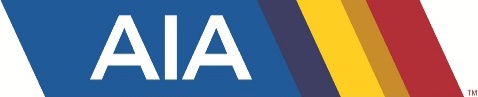     OFFICIALS MEETING @____AM/PMSpecial Notices: Sign-in please and complete the W-9 Form and Vendor Forms.Pools: Girl’s Pool: _____________; Boy’s Pool _________________Introduce Lead referees: ___________ @ Girls;   ___________ @ Boys poolTime-lines:  Girl’s Pool: ______    Boys Pool  _______Warm-up: 7:30    Meet Starts: 8:30.   Coaches Meeting: 8:00 in hereBe in positions no later than 8:25.		      Meet Format:  Each of 11 high school events swum in order (Pass-out meet cards)         Fly-over Starts: .              Swimmers remain in water until next heat starts.	  Short warning whistles when last swimmer is at far 15M; Long whistle after last touch.         Finish-May hit pads or finish end.          False starts & Relay Take-offs dual confirmation    	     No Shows: swimmer is responsible for showing-up; If they miss, DQ'd from that event only.         Disabled Swimmers/medical conditions/Suit issues:? Pool Lead handles:  Medical equipment: Insulin pumps, cochlear Implants:	   Sportsmanship:  Taunting and disrespect towards officials will result in DQ from the meet; even  prior events. And DQ from next meet. Tell Art who will complete Ejection Form.      Rules:	   Only one piece suits allowed in warm-up and competition. 	   Refer Decency Issues Meet Ref to handle w/ coach; logo size & permeable issues too	   No Deck Changing of primary suits: penalty is ejection.    Jewelry: Allowed, encourage medical Alert bands.	   Tape:  No Tape except by previous written permission of AIA. No compressives.	   Blood/concussion:  Suspend from meet til resolved- must re-enter through Pool Referee.    Positions:  Girls Pool __________	       Boys Pool __________		___________	      ___________                                 ___________	      ___________		___________	      ___________                                 ___________	      ___________		___________	      ___________                                 ___________	      ___________		___________	      ___________                                 ___________	      ___________		___________	      ___________                                 ___________	      ___________		___________	      ___________                                 ___________	      ___________		___________	      ___________                                 ___________	      ___________		___________	      ___________                                 ___________	      ___________			Off ref does DQ Log; off starter does 15M		            S&T positions: Girls: 3 @ ends,by lanes123/, 4567 /8910,       Boys: 2 @ ends by lanes 1-4 & 5-8, Each end has a relief			 Notifications: Start end S & T's responsible for notifying the swimmer.	Protocols:									 			DQ’s: “Name,” possible call lane #___;"  Wait: “Name, lane #___, Infraction”: No more.	 Radios: Girls: 11/11   Boys: 12/12.			In position no later than 8:25 when pool clears.	Stroke Briefing:  Name one differences between AIA Swim Rules and USA Rules.